UMOWA  ……………..zawarta w dniu ................... w Tarnowie Podgórnym pomiędzy:Tarnowska Gospodarka Komunalna TP-KOM Sp. z o.o., ul. Zachodnia 4, 62-080 Tarnowo Podgórne REGON: 639910084, NIP: 7770004121, KRS: 0000075595, BDO: 000055726), którą reprezentuje: Waldemar Nowak – Prezes Zarządu;„KOM-LUB” Sp. z o.o., ul. Niepodległości 11, 62-030 Luboń (REGON: 632095681, NIP: 7770005209, KRS: 0000049301, BDO: 000110281), którą reprezentuje: Igor Szymkowiak – Dyrektor Zarządu;zwani dalej łącznie Grupą Zakupową lub Zamawiającym, reprezentowaną przez: ………………………………………………… a…………………………………, …………………………………………………………………………………………………………………………,którą/ego reprezentuje:	 …………………………………………………………………………………………………zwana/y dalej Wykonawcą.Umowa niniejsza zostaje zawarta na podstawie postępowania o udzielenie zamówienia publicznego prowadzonego w trybie przetargu nieograniczonego na podstawie postanowień art. 132 i art. następnych, ustawy z dnia 11 września 2019 r. Prawo zamówień publicznych (t. jedn. Dz.U. 2022 poz. 1710 ze zm.) oraz wydanych na jej podstawie aktów wykonawczych, zwaną dalej Prawem zamówień publicznych lub Pzp, znak 01/ZP/2023.§ 1 (Przedmiot umowy)Przedmiotem zamówienia jest wykonanie usług objętych zadaniem pn. Zagospodarowanie odpadów komunalnych wielkogabarytowych (20 03 07) pochodzących z nieruchomości zamieszkałych i niezamieszkałych z terenu Miasta Luboń i Gminy Tarnowo Podgórne<<, realizowanym poprzez przetransportowanie odpadów ze stacji przeładunkowej do miejsca zagospodarowania i ich zagospodarowanie, w tym:Zadanie 1 – Zagospodarowanie prognozowanej ilości odpadów komunalnych wielkogabarytowych z Miasta Luboń w ilości ok. 1500 Mg.Zadanie 2 – Zagospodarowanie prognozowanej ilości odpadów komunalnych wielkogabarytowych z Gminy Tarnowo Podgórne w ilości ok. 800 Mg.Przedmiot zamówienia obejmuje zagospodarowanie odpadów komunalnych wielkogabarytowych (20 03 07) pochodzących z nieruchomości zamieszkałych i niezamieszkałych z terenu Miasta Luboń i Gminy Tarnowo Podgórne, jak również zebranych w Punktach Selektywnego Zbierania Odpadów Komunalnych, poprzez ich załadunek i przetransportowanie ze stacji przeładunkowej położnej w miejscowości Rumianek Gmina Tarnowo Podgórne do miejsca zagospodarowania i ich zagospodarowanie w okresie obowiązywania umowy zgodnie z obowiązującą ustawą o odpadach.Szczegółowy opis, zakres, warunki i sposób realizacji przedmiotu zamówienia określa dokumentacja niniejszego postępowania (dalej „Dokumentacja Postępowania”), w tym w szczególności OPZ stanowiąca Załącznik nr 1 do SWZ, łącznie zwane również „OPZ”, oraz umowa.W przypadku jakichkolwiek wątpliwości co do Przedmiotu Umowy, Strony zgodnie oświadczają, iż zakres Przedmiotu Umowy określony jest zakresem Przedmiotu zamówienia wynikającym z dokumentacji postępowania o udzielenie zamówienia publicznego czytanych łącznie jako zbiór wzajemnie uzupełniających się dokumentów, których określenie ma znaczenie nadrzędne. Tym samym, celem uniknięcia wątpliwości, Strony potwierdzają, że Wykonawca zobowiązany jest do wykonania wszelkich czynności (usług) koniecznych do realizacji pełnego zakresu przedmiotu zamówienia jako kompletnego dzieła z uwagi na cel, któremu jego realizacja ma służyć, nawet jeżeli Wykonawca nie przewidział rozmiaru lub wszystkich kosztów Przedmiotu Umowy.Bez uszczerbku dla powyższych postanowień, Strony ustalają, iż Przedmiot Umowy obejmuje wykonanie wszelkich prac /czynności/usług niezbędnych do realizacji Przedmiotu zamówienia.Powyższy zakres opisany w ust. 1-2 oraz ich rezultat zwane będą dalej łącznie lub oddzielnie Przedmiotem Umowy lub Przedmiotem zamówienia.§ 2 (Oświadczenia i Zobowiązania Wykonawcy)Wykonawca oświadcza, że przed podpisaniem umowy:zapoznał się i akceptuje do wykonania Przedmiot Umowy określony w § 1 zgodnie z wymienionymi dokumentami;stwierdził, że Przedmiot Umowy, który ma być wykonany na podstawie dokumentów, o których mowa w § 1 jest technicznie wykonalny, a posiadana przez Wykonawcę wiedza, doświadczenie i środki niezbędne do realizacji Przedmiotu Umowy eliminują ryzyka związane z niewykonaniem przedmiotu umowy bądź nienależytym wykonaniem z przyczyn dających się ustalić przed przystąpieniem do realizacji Przedmiotu Umowy.Wykonawca oświadcza, iż pracownicy realizujący Przedmiot Umowy posiadają aktualne, udokumentowane badania lekarskie i są przeszkoleni w zakresie przepisów BHP i przeciwpożarowych.Wykonawca oświadcza, iż nie jest stroną żadnej umowy, na mocy której zawarcie i wykonanie niniejszej umowy wymagałoby zgody osoby trzeciej oraz zobowiązuje się do niezawierania umów, których wykonanie uczyniłoby całkowicie lub częściowo niemożliwym wykonanie niniejszej umowy, lub wykonanie niniejszej umowy w sposób należyty.Wykonawca oświadcza, że jest odpowiedzialny za działania, uchybienia i zaniedbania Podwykonawców w takim samym stopniu, jak to by były jego własne. W przypadku powierzenia części prac Podwykonawcom, Wykonawca odpowiada wobec Zamawiającego oraz osób trzecich za wszelkie szkody wyrządzone przez Podwykonawcę na osobach lub mieniu, jak również za niewykonanie lub nienależyte wykonanie Przedmiotu Umowy. Nie wyklucza to prawa Zamawiającego do łącznego żądania od Wykonawcy i jego Podwykonawców naprawienia szkody, w tym na zasadzie solidarności lub in solidum.Wykonawca zobowiązany jest do wykonania Przedmiotu Umowy zgodnie z zaleceniami Zamawiającego w trakcie jego realizacji, uzgodnieniami, warunkami miejscowymi, zasadami wiedzy technicznej, obowiązującymi w tym zakresie przepisami i normami, przy dołożeniu należytej staranności biorąc pod uwagę cel zawartej umowy.Wykonawca zobowiązany jest do uzgodnienia dni, godzin, a także sposobu odbioru odpadów komunalnych oraz systematycznego odbioru ze stacji przeładunkowej, zlokalizowanej w miejscowości Rumianek (gmina Tarnowo Podgórne), należącej do Tarnowskiej Gospodarki Komunalnej TP-KOM Sp. z o.o. z siedzibą w Tarnowie Podgórnym, transportu i zagospodarowania odpadów komunalnych wielkogabarytowych (20 03 07) pochodzących z nieruchomości zamieszkałych i niezamieszkałych oraz zebranych w Punktach Selektywnej Zbiórki Odpadów z terenu Miasta Luboń oraz z terenu Gminy Tarnowo Podgórne.Wykonawca oświadcza, że przyjmie wszystkie wytworzone w okresie obowiązywania umowy odpady określone w ust. 6. i zapewni ich zagospodarowanie we wskazanej w ofercie instalacji, jak niżej:……………………………..……………………………..……………………………..**(dane instalacji)Wykonawca oświadcza, że posiada pojazdy niezbędne do świadczenia usługi i ponosi wszelkie koszty związane z ich zabezpieczeniem, utrzymaniem, dokonywaniem napraw lub wymiany. Wszystkie pojazdy używane podczas realizacji przedmiotu zamówienia spełniają wymogi normy emisji spalin nie niższą niż EURO 4, zgodnie z Dyrektywą 98/969/EC (i 200/80/EC), a wykorzystywane w trakcie realizacji Przedmiot Umowy pojazdy będą spełniać standardy techniczne, określone w przepisach szczególnych 
z uwzględnieniem zabezpieczenia przed wydostaniem się odpadów oraz wydzielaniem zapachów; każdego dnia po zakończeniu świadczenia usług pojazdy będą opróżnione z odpadów; każdego dnia przed rozpoczęciem świadczenia usług pojazdy będą czyste wewnątrz i na zewnątrz. Zamawiający może w każdym czasie wydać polecenie Wykonawcy co do umycia pojazdów.Wykonawca oświadcza, że:zapewni zachowanie właściwego stanu sanitarnego i technicznego użytkowanych pojazdów (mycie, dezynfekcja sprzętu, serwis) w warunkach spełniających wymagania z zakresu ochrony środowiska 
i wymogów sanitarnych. Jeżeli w opinii Zamawiającego stan sanitarny pojazdów (w tym czystość 
i estetyka) nie jest właściwa, Wykonawca zastosuje się do wydanych przez Zamawiającego poleceń, 
w tym nakazu mycia pojazdów;nie dopuści do ładowania pojazdów ponad dopuszczalną ładowność;zapewni, że transport odpadów odbywać będzie się w sposób uniemożliwiający rozprzestrzenianie się odpadów poza środki transportu, w szczególności ich wysypywanie, pylenie i wyciek, oraz ograniczający do minimum uciążliwość zapachową oraz w sposób ograniczający do minimum oddziaływanie czynników atmosferycznych na odpady, jeżeli mogą one spowodować negatywne oddziaływanie transportowanych odpadów na środowisko lub życie i zdrowie ludzi;odpady będą transportowane przez pojazdy oznakowane zgodnie z powszechnie obowiązującymi przepisami prawa wraz z dokumentem potwierdzającym rodzaj transportowanych odpadów i danymi zlecającego transport odpadów,ponosi pełną odpowiedzialność za właściwą organizację odbioru odpadów ze stacji przeładunkowej, koordynację i dostosowanie do częstotliwości odbioru wynikającej z bieżących potrzeb.Wykonawca zobowiązany jest do prowadzenia ewidencji odpadów, zgodnie z ustawą z dnia 14 grudnia 2012 r. o odpadach (tj. Dz. U. z 2022 r. poz. 699 ze zm.) i przepisów szczególnych, w tym:odpady będą ważone na certyfikowanej wadze na stacji przeładunkowej, a następnie na certyfikowanej wadze w instalacjach do zagospodarowania odpadów, z tym, że do rozliczenia może zostać przyjęta waga Wykonawcy pod warunkiem, że różnica pomiędzy wynikami ważenia nie przekroczy 30kg. W przypadku wystąpienia większej różnicy, po wyjaśnieniu rozbieżności, do rozliczenia zostanie przyjęta waga, na podstawie porozumienia stron;po zakończeniu każdego miesiąca Wykonawca zobowiązany jest do przedłożenia miesięcznego raportu świadczonych usług. W raporcie należy wskazać dla poszczególnych frakcji ilość w Mg oraz częstotliwość transportu i zagospodarowania odpadów. Do miesięcznego raportu świadczonych usług Wykonawca zobowiązany jest dołączyć prawidłowo wypełnione karty przekazania odpadów wraz z kwitami wagowymi jako załącznika do faktury;Wykonawca zobowiązany jest do przekazywania sprawozdań, informacji, niezbędnych Zamawiającemu m.in. do sporządzenia sprawozdań, analiz, zwłaszcza przekazania informacji wynikających z ustawy z dnia 13 września 1996 r. o utrzymaniu czystości i porządku w gminach (tj. Dz. U. z 2022 r. poz. 1297 ze zm.).Wykonawca zobowiązany jest do zapewnienia uzyskania poziomu odzysku i recyklingu na poziomie co najmniej 90 %;Wykonawca jest zobowiązany do udzielenia Zamawiającemu informacji o sposobie załatwienia przekazanej przez prowadzącego stację przeładunkową skargi, za pośrednictwem wiadomości email lub w inny sposób uzgodniony pomiędzy stronami;Wykonawca zobowiązany jest do realizacji przedmiotu zamówienia w sposób zgodny z wymogami właściwych przepisów prawa, w tym ochrony środowiska, sanitarnych, bezpieczeństwa i higieny pracy, przeciwpożarowych, przepisów prawa miejscowego, a w szczególności:ustawą z dnia 14 grudnia 2012 r. o odpadach (tj. Dz. U. z 2022 r. poz. 699 ze zm.) oraz aktami wykonawczymi do ustawy,ustawy z dnia 27 kwietnia 2001 r. prawo ochrony środowiska (tj. Dz. U. z 2021 r. poz. 1973 ze zm.) oraz aktami wykonawczymi do ustawy,ustawy z dnia 13 września 1996 r. o utrzymaniu czystości i porządku w gminach (tj. Dz. U. z 2022 r. poz. 1297 ze zm.) oraz aktami wykonawczymi do ustawy;regulaminami utrzymania czystości obowiązującymi w Luboniu i Tarnowie Podgórnym.Wykonawca powinien zapewnić Zamawiającemu stały kontakt telefoniczny z wyznaczoną przez siebie osobą odpowiedzialną za koordynację działań Wykonawcy;W przypadku wystąpienia awarii lub innej przyczyny uniemożliwiającej przyjmowanie odpadów Wykonawca poniesie wszelkie koszty związane z koniecznością przetransportowania i zagospodarowania odpadów przez inny podmiot;Wykonawca zobowiązany jest do posiadania w całym okresie realizacji Przedmiot Umowy porozumienie lub umowę z prowadzącym stację przeładunkową – Tarnowską Gospodarka Komunalną PT-KOM Sp. z o.o. 
w Tarnowie Podgórnym w zakresie odbioru odpadów ze stacji przeładunkowej.§ 3 (Termin realizacji umowy)Z zastrzeżeniem ust. 2 niniejszego paragrafu usługa będzie świadczona przez Wykonawcę w okresie: od daty zawarcia umowy przez okres 12 miesięcy. Wykonawca w celu zagwarantowania terminowego rozpoczęcia świadczenia usług, rozpocznie wszelkie prace i czynności przygotowawcze, niezwłocznie po zawarciu Umowy z Zamawiającym.W sytuacjach szczególnych, nie wynikających z winy Wykonawcy, wymagających wstrzymania realizacji usług ze względu na wystąpienie okoliczności, opisanych w § 11 ust. 1, dopuszcza się dokonywanie zmian terminu realizacji Przedmiotu Umowy.Warunkiem zmiany terminu realizacji Przedmiotu Umowy, o czym mowa w ust. 2, jest należyte udokumentowanie przez Wykonawcę przyczyn powstania i czasu trwania opóźnienia lub przerwy nie będącego zwłoką, a także przyczyn leżących po stronie Zamawiającego.Strony po zawarciu umowy ustalą harmonogram realizacji usług objętych Przedmiotem Umowy.§ 4 (Przedstawiciele Stron)Za koordynację wykonania Przedmiotu Umowy ze strony Zamawiającego odpowiedzialne są następujące osoby: ..................................................................... tel.: .................................. email: …………………………………………....................................................................... tel.: .................................. email: …………………………………………..Wyznaczone osoby mają prawo wglądu na bieżąco w usługi świadczone przez Wykonawcę oraz mają prawo dokonywać uzgodnień wykonawczych w granicach udzielonego im umocowania mając na uwadze należytą realizację Przedmiotu Umowy.Za koordynację wykonania Przedmiotu Umowy ze strony Wykonawcy odpowiedzialne są następujące osoby: ..................................................................... tel.: .................................. email: …………………………………………....................................................................... tel.: .................................. email: …………………………………………..Wykonawca zobowiązany jest umożliwić Zamawiającemu stały wgląd w usługi pozostające w związku z wykonywaniem Przedmiotu Umowy, w szczególności umożliwić osobom, o których mowa w ust. 1, zapoznanie się z dowolnymi częściami Przedmiotu Umowy w celu systematycznego składania uwag 
i wniosków.Strony, w szczególności osoby, o których mowa w ust. 1 i 2, zobowiązują się do odbywania systematycznych spotkań (w terminach ustalonych odrębnie), podczas realizacji przez Wykonawcę Przedmiotu zamówienia, w celu zapoznania się Zamawiającego z bieżącym postępem prac realizowanych przez Wykonawcę 
w ramach Przedmiotu Umowy oraz umożliwienia Zamawiającemu składania uwag i wniosków. Każdorazowo na żądanie Zamawiającego, Wykonawca zobowiązany jest udzielić pisemnych informacji związanych 
z postępem realizacji usług niezwłocznie, jednak nie później niż w terminie 3 dni roboczych.§ 5 (Obowiązki Zamawiającego)Do obowiązków Zamawiającego należy:Informowania Wykonawcy o ewentualnych zmianach mających wpływ na warunki świadczenia usług w zakresie zgodnym z opisem Przedmiotu Umowy.Terminowe regulowanie zobowiązań wobec Wykonawcy w tym szczególnie zapłaty wynagrodzenia na warunkach i terminach określonych w Umowie.Udzielenie na wniosek Wykonawcy (pisemny lub za pośrednictwem środków komunikacji elektronicznej) stosownych pełnomocnictw niezbędnych do realizacji Przedmiotu Umowy.§ 6 (Wynagrodzenie)Strony ustalają, że obowiązującą ich formą wynagrodzenia za wykonanie całości usług objętych Przedmiotem Umowy oraz za wykonanie wszystkich czynności niezbędnych do wykonania Przedmiotu Umowy, a także za wykonywanie wszelkich innych obowiązków wynikających z umowy, będzie Wynagrodzenie w postaci wynagrodzenia umownego w łącznej kwocie: ….............. zł brutto, słownie: ............................................... zł brutto, w tym podatek VAT w stawce 8% w wysokości ………………... zł, ustalone zgodnie z ofertą Wykonawcy, z zastrzeżeniem ust. 2 poniżej.Ostateczne łączne wynagrodzenie umowne określone w ust. 1 stanowić będzie iloczyn faktycznej liczby Mg odebranych odpadów, zgodnie z kartami przekazania odpadów, o których mowa w § 2 ust. 10 lit. b) niniejszej umowy oraz ceny jednostkowej za odbiór 1 Mg tej frakcji odpadów wykazanej w ofercie Wykonawcy:za wykonanie Zadania 1:	……….. zł/Mg + VAT 8% = ………………… zł/Mg;za wykonanie Zadania 2:	……….. zł/Mg + VAT 8% = ………………… zł/Mg;Ceny jednostkowe netto, o których mowa w ust. 2, są stałe i nie podlegają zmianie w całym okresie realizacji Przedmiotu Umowy z wyłączeniem waloryzacji określonej w umowie.Określone w ust. 2 a) i b) powyżej Wynagrodzenie podlega zmianie i waloryzacji na zasadach określonych w umowie.§ 7 (Warunki płatności)Rozliczenie za wykonane usługi nastąpi fakturami częściowymi wystawionymi po zakończeniu danego miesiąca świadczenia usługi, na podstawie prawidłowo wystawionej faktury oraz załączonego do faktury miesięcznego raportu świadczonych usług wraz ze wskazaniem ilości w Mg oraz częstotliwości transportu i zagospodarowania odpadów wraz z prawidłowo wypełnionymi kartami przekazania odpadów i kwitami wagowymi.W przypadku stwierdzenia przez Zamawiającego nieprawidłowości w przekazanym miesięcznym raporcie, Zamawiający wezwie Wykonawcę do uzupełnienia w terminie 7 dni roboczych raportu miesięcznego.Rozliczenie pomiędzy Stronami za wykonany Przedmiot Umowy następować będzie miesięcznie, na podstawie faktury zatwierdzonej przez Zamawiającego i wystawionej przez Wykonawcę, z załączonymi dokumentami, o których mowa w § 2 ust. 10 lit. b) niniejszej umowy. Nieuzupełnienie przez Wykonawcę raportu miesięcznego pomimo wezwania Wykonawcy, o którym mowa ust. 4 powyżej stanowić będzie podstawę nie przyjęcia faktury przez Zamawiającego.W przypadku wystawienia przez Wykonawcę faktury niezgodnie z umową lub obowiązującymi przepisami prawa, Zamawiający uprawniony jest do wstrzymania zapłaty wynagrodzenia do czasu usunięcia tej niezgodności. W takim przypadku Zamawiający nie jest zobowiązany do zapłaty odsetek ustawowych za okres wstrzymania się z dokonaniem zapłaty wynagrodzenia.Termin płatności wystawionych faktur to 30 dni od daty doręczenia prawidłowo wystawionej faktury, z zastrzeżeniem ust. 6-9. Wystawiona przez Wykonawcę faktura VAT musi posiadać następujące dane:Zadanie 1 - Nabywca (odbiorca)„KOM-LUB” Sp. z o.o., ul. Niepodległości 11, 62-030 LubońNIP 7770005209Zadanie 2 - Nabywca (odbiorca)Tarnowska Gospodarka Komunalna TP-KOM Sp. z o.o., ul. Zachodnia 4, 62-080 Tarnowo PodgórneNIP 7770004121Faktury wystawione niezgodnie z postanowieniami Umowy będą zwracane bez obowiązku płatności.Za dzień dokonania zapłaty przyjmuje się dzień obciążenia rachunku bankowego Zamawiającego.Jednocześnie Zamawiający oświadcza, a Wykonawca wyraża zgodę na to, że płatność zrealizowana zostanie wyłącznie na wskazany w fakturze rachunek bankowy w drodze Mechanizmu Podzielonej Płatności o którym mowa w art. 108a ust. 2 ustawy z dnia 11 marca 2004 r. o podatku od towarów i usług (tj. Dz. U. z 2022 r. poz. 931 ze zm.). W przypadku braku możliwości realizacji takiego rodzaju płatności, leżącej po stronie Wykonawcy, zostanie ona zrealizowana wyłącznie na rachunek bankowy Wykonawcy widniejący w Wykazie podmiotów zarejestrowanych jako podatnicy VAT, niezarejestrowanych oraz wykreślonych 
i przywróconych do rejestru VAT, o którym mowa w art. 96b ust 1 ustawy z dnia 11 marca 2004 r. o podatku od towarów i usług (tj. Dz. U. z 2022 r. poz. 931 ze zm.). Termin płatności w takim przypadku biegnie od chwili poinformowania Zamawiającego przez Wykonawcę o rachunku spełniającym ww. wymaganie.W przypadku wystawienia faktury elektronicznej, musi ona zostać przesłana za pośrednictwem Platformy Elektronicznego Fakturowania, zgodnie z przepisami ustawy z dnia 9 listopada 2018 r. o elektronicznym fakturowaniu w zamówieniach publicznych, koncesjach na roboty budowlane lub usługi oraz partnerstwie publiczno-prywatnym.§ 8 (Ubezpieczenie)Wykonawca na czas realizacji Przedmiotu Umowy jest zobowiązany do posiadania ubezpieczenia od odpowiedzialności cywilnej za szkody powstałe podczas lub będące skutkiem usług objętych Przedmiotem Umową na sumę ubezpieczenia nie mniejszą niż 200 000,00 złotych (słownie złotych: dwieście tysięcy 00/100) lub równowartości tej kwoty w przypadku walut innych niż złoty polski, obliczoną przy uwzględnieniu średniego kursu waluty obcej podanego przez Narodowy Bank Polski z dnia wystawienia polisy lub innego dokumentu potwierdzającego zawarcie umowy ubezpieczenia.Wykonawca może korzystać wyłącznie z usług Podwykonawców posiadających stosowne ubezpieczenie od odpowiedzialności cywilnej z tytułu prowadzonej działalności.Wykonawca przed zawarciem umowy przedłoży Zamawiającemu kopię polisy lub innych dokument poświadczający spełnienie warunku określonego w ust. 1.§ 9 (Podwykonawstwo)Wykonawca może powierzyć wykonanie części przedmiotu zamówienia Podwykonawcom. Zamawiający dopuszcza zlecenie części Przedmiotu Umowy następującym podwykonawcom (nazwa, adres): ……………………………..…………………………… wskazanym przez Wykonawcę w ofercie w celu wykazania spełnienia warunków udziału w postępowaniu. (jeżeli dotyczy).Zamawiający dopuszcza zlecenie realizacji Przedmiotu Umowy podwykonawcom w następującym zakresie: …………………………………………………………………………………………………………………………………………………Zmiana podwykonawcy, zatrudnienie dodatkowego podwykonawcy lub zmiana zakresu prac/usług/czynności powierzonych podwykonawcy jest dopuszczalna wyłącznie po uzyskaniu pisemnej zgody Zamawiającego.W przypadku powierzenia wykonania części Przedmiotu Umowy Podwykonawcom, Wykonawca zobowiązuje się do koordynacji prac wykonanych przez te podmioty i ponosi przed Zamawiającym odpowiedzialność za należyte ich wykonanie, jak również za dokonanie rozliczenia z tymi podmiotami oraz odpowiada za jakość i terminowość prac przez nich wykonanych, tak jak za działania własne.Wykonawca może z zastrzeżeniem ust. 3 i ust. 4:powierzyć realizację części zamówienia podwykonawcom, mimo braku wskazania Podwykonawcy 
w ofercie takiej części do powierzenia podwykonawcom przez Wykonawcę,wskazać inny zakres podwykonawstwa niż w ofercie,wskazać innych podwykonawców niż przedstawieni w ofercie,zrezygnować z podwykonawstwa.Jeżeli, zmiana albo rezygnacja z podwykonawcy dotyczy podmiotu, na którego zasoby wykonawca powoływał się, na zasadach określonych w art. 118 ust. 1 Prawa zamówień publicznych, w celu wykazania spełniania warunków udziału w postępowaniu, Wykonawca jest obowiązany wykazać Zamawiającemu, 
że proponowany inny podwykonawca lub Wykonawca samodzielnie spełnia je w stopniu nie mniejszym niż Podwykonawca, na którego zasoby wykonawca powoływał się w trakcie postępowania o udzielenie zamówienia.§ 10 (Postanowienia dodatkowe)Zamawiający uprawniony jest do kontrolowania prawidłowości wykonywania Przedmiotu Umowy w szczególności jakości i terminowości oraz do żądania utrwalenia wyników kontroli w odpowiednich dokumentach.W przypadku gdy zwłoka w realizacji Przedmiotu Umowy jest na tyle duże, że stwarza realne zagrożenie niedotrzymania terminów określonych w § 3 lub przyjętym przez Strony harmonogramie, gdy Przedmiot Umowy wykonywany jest w sposób wadliwy, Zamawiający ma prawo żądać od Wykonawcy podjęcia działań zmierzających do nadrobienia usług realizowanych ze zwłoką lub usunięcia wad.W przypadku stwierdzenia przez Zamawiającego, że Wykonawca nie wykona Przedmiotu Umowy na warunkach określonych w umowie, lub gdy stwierdzi, iż wykonane dotychczas usługi przez Wykonawcę nie odpowiadają obowiązującym przepisom, Zamawiający powierzy wykonanie pozostałych usług wybranemu przez siebie podmiotowi, który usługi te wykona na koszt Wykonawcy, bez utraty przez Zamawiającego uprawnień do naliczania kar umownych. W takim przypadku, w razie ujawnienia się wad po wykonaniu Przedmiotu Umowy, Zamawiający ma prawo realizować wszelkie uprawnienia z tytułu rękojmi względem pierwotnego Wykonawcy.Do przeniesienia wierzytelności przysługującej Wykonawcy wobec Zamawiającego wynikającej z umowy wymagana jest pisemna zgoda Zamawiającego wyrażona pod rygorem nieważności na piśmie.Jeżeli Wykonawcą są podmioty wspólnie wykonujące Umowę związane umową konsorcjum (lub inną umową regulującą ich współpracę), to:partner wiodący (lider) jest upoważniony do otrzymywania poleceń dla i w imieniu wszystkich partnerów;podmioty wchodzące w skład konsorcjum (lub podmioty tworzące inną formę prawną na podstawie regulującej ich współpracę umowy) są uprawnione wobec Zamawiającego w ten sposób, że Zamawiający może zapłacić umówione wynagrodzenie do rąk jednego z nich, w wyniku czego zobowiązanie do zapłaty umówionego wynagrodzenia wygaśnie względem wszystkich podmiotów wchodzących w skład konsorcjum (lub podmiotów tworzących inną formę prawną na podstawie regulującej ich współpracę umowy) – solidarność wierzycieli;podmioty wchodzące w skład konsorcjum są wspólnie odpowiedzialne (solidarność dłużników) za zapłatę wynagrodzenia podwykonawcy bez względu na okoliczność wspólnego lub odrębnego przez podmiot wchodzący w skład konsorcjum zawarcia umowy podwykonawczej.§ 11 (Zmiana umowy i waloryzacja)Na podstawie art. 454 ust. 1 Pzp, Zamawiający przewiduje możliwość zmiany postanowień zawartej Umowy w przypadkach, gdy:konieczność wprowadzenia takich zmian wynikać będzie z okoliczności, których przy dołożeniu należytej staranności nie można było przewidzieć w chwili zawarcia Umowy lub zmiany te są korzystne dla Zamawiającego bez zwiększania ustalonego Wynagrodzenia umownego Wykonawcy;postanowienia Umowy dotyczące terminu wykonania Przedmiotu Umowy oraz wynagrodzenia Wykonawcy – w przypadku zmiany sposobu spełnienia świadczenia, zmian technologicznych spowodowanych w szczególności następującymi okolicznościami:koniecznością zrealizowania Umowy przy zastosowaniu innych rozwiązań technicznych/technologicznych niż wskazane przez Zamawiającego lub Wykonawcę, w sytuacji, gdyby zastosowanie przewidzianych rozwiązań groziłoby niewykonaniem lub wadliwym wykonaniem Przedmiotu Umowy i nieosiągnięciem celu zawartej Umowy;wystąpienia okoliczności nieprzewidzianych w chwili zawarcia Umowy, a skutkujących koniecznością zmiany przez Zamawiającego zakresu Przedmiotu Umowy - zmianie ulegną postanowienia Umowy dotyczące Przedmiotu Umowy i jego zakresu, wynagrodzenia Wykonawcy, jego rozliczenia oraz obowiązków Wykonawcy i warunków gwarancji;realizacja Umowy zostanie wstrzymana z przyczyn niezależnych od Wykonawcy.wystąpią okoliczności o charakterze siły wyższej, tj. zdarzenia losowego wywołanego przez czynniki zewnętrzne, którego nie można było przewidzieć ani mu zapobiec lub przezwyciężyć poprzez działanie z dochowaniem należytej staranności, w szczególności zagrażającego bezpośrednio życiu lub zdrowiu ludzi lub grożącego powstaniem szkody w znacznych rozmiarach; zmiany terminu realizacji Umowy wynikające z nieterminowego wywiązania się ze zobowiązań Umownych Zamawiającego lub stron i podmiotów trzecich;dopuszcza się wprowadzenie podwykonawców do części zamówienia, dla których wcześniej nie przewidywano realizacji przez podwykonawców;dopuszcza się wprowadzenie podwykonawców do realizacji części zamówienia, mimo że w ofercie Wykonawca nie przewidział realizacji jakichkolwiek części zamówienia przez podwykonawców. W przypadku wystąpienia z wnioskiem o wprowadzenie realizacji przez podwykonawców jakiejś części zamówienia przez Wykonawcę;gdy nastąpi zmiana powszechnie obowiązujących przepisów prawa w zakresie mającym wpływ na realizację Przedmiotu Umowy - w takim przypadku dopuszcza się zmiany Umowy pozwalające na dostosowanie jej do nowych przepisów; zmiany takie nie spowodują wzrostu Wynagrodzenia umownego, cen jednostkowych ani zmiany terminu wykonania Przedmiotu Umowy. W przypadkach określonych w ust. 1 Zmawiający przewiduje możliwość: przedłużenia terminu/ów realizacji Przedmiotu Umowy; zmiany sposobu wykonania Przedmiotu Umowy. Jeżeli Wykonawca uważa się za uprawnionego do przedłużenia terminu wykonania Przedmiotu Umowy na podstawie powyższych zapisów, zobowiązany jest do przekazania Zamawiającemu pisemnego wniosku dotyczącego zmiany Umowy wraz opisem zdarzenia lub okoliczności stanowiących podstawę do żądania takiej zmiany Wniosek, o którym mowa w ust. 3 powinien zostać przekazany przez Wykonawcę do Zamawiającego niezwłocznie, jednak nie później niż w terminie 7 dni roboczych od dnia, w którym Wykonawca dowiedział się lub powinien dowiedzieć się o danym zdarzeniu lub o okolicznościach. Wykonawca zobowiązany jest do bieżącego wytwarzania dokumentów koniecznych dla złożenia wniosku uzasadniającego zmianę Umowy i przechowywania jej w swoich zasobach po powiadomieniu o tym fakcie Zamawiającego. W terminie 21 dni roboczych od dnia otrzymania wniosku o żądanie zmiany Umowy, Zamawiający powiadomi Wykonawcę o akceptacji żądania zmiany i terminie zawarcia aneksu do Umowy lub odpowiednio o braku akceptacji zmiany Umowy przez Zamawiającego. Strony ustalają, że wszelkie zmiany Umowy są dokonywane przez umocowanych przedstawicieli Zamawiającego i Wykonawcy w formie pisemnej w drodze aneksu do Umowy pod rygorem nieważności. Zmiany Umowy będą dokonywane poprzez kolejno numerowane aneksy sporządzone przez Strony 
w formie pisemnej pod rygorem nieważności. Strony dopuszczają możliwość dokonywania wszelkich nieistotnych zmian Umowy.W	razie wątpliwości Strony przyjmują, że nie stanowią zmiany Umowy następujące zmiany o charakterze techniczno-organizacyjnym:danych osobowych osób, które zajmować się będą obsługą realizacji Umowy, danych teleadresowych Stron,danych rejestrowych Stron.Mając na uwadze treść art. 436 pkt 4 b) Pzp Strony wprowadzają zasady zmiany wynagrodzenia Wykonawcy w przypadkach, jak niżej:zmiany wysokości minimalnego wynagrodzenia za pracę albo wysokości minimalnej stawki godzinowej, ustalonych na podstawie przepisów ustawy z dnia 10 października 2002 r. o minimalnym wynagrodzeniu za pracę (tj. Dz. U. 2020 poz. 2207 ze zm.) pod warunkiem, że zmiana ta skutkować będzie zwiększeniem kosztów po stronie Wykonawcy związanych z realizacją Przedmiotu Umowy 
z uwagi na zwiększenie wynagrodzeń pracowników, którzy otrzymują wynagrodzenie w wysokości minimalnego wynagrodzenia za pracę lub jego odpowiednią cześć (w przypadku pracowników zatrudnionych w wymiarze niższym niż pełen etat), bezpośrednio biorących udział w realizacji Przedmiotu Umowy. W takim przypadku Wykonawca ma obowiązek w terminie 30 dni od zmiany wysokości minimalnego wynagrodzenia złożyć do Zamawiającego pisemny wniosek, w którym musi wykazać rzeczywisty wpływ zmiany minimalnego wynagrodzenia na zwiększenie kosztów realizacji Przedmiotu Umowy po stronie Wykonawcy, przedstawiając w tym szczegółowe wyliczenia i zależności między zmianą wysokości minimalnego wynagrodzenia, a wzrostem kosztów realizacji przedmiotu Umowy. Zamawiający w terminie 10 dni od dnia złożenia wniosku ocenia, czy Wykonawca wykazał rzeczywisty wpływ zmiany na wzrost kosztów realizacji przedmiotu Umowy. Po ocenie dostarczonych dokumentów i obliczeń, o ile Wykonawca wykaże rzeczywisty wpływ zmiany na wzrost kosztów realizacji przedmiotu Umowy, Strony przystępują do negocjacji w zakresie zwiększenia wynagrodzenia umownego brutto Wykonawcy. zmiany zasad podlegania ubezpieczeniom społecznym lub ubezpieczeniu zdrowotnemu lub wysokości stawki składki na ubezpieczenia społeczne lub zdrowotne, pod warunkiem wykazania przez Wykonawcę rzeczywistego wpływu zmian zasad podlegania ubezpieczeniom społecznym lub ubezpieczeniu zdrowotnemu lub wysokości stawki składki na ubezpieczenia społeczne lub zdrowotne na zwiększenie kosztów związanych z realizacją przedmiotu Umowy; W takim przypadku Wykonawca ma obowiązek w terminie 30 dni od zmiany złożyć do Zamawiającego pisemny wniosek, w którym musi wykazać rzeczywisty wpływ zmiany zasad podlegania ubezpieczeniom społecznym lub ubezpieczeniu zdrowotnemu lub wysokości stawki składki na ubezpieczenia społeczne lub zdrowotne na zwiększenie kosztów realizacji Przedmiotu Umowy, przedstawiając w tym szczegółowe wyliczenia i zależności między zmianą zasad, a wzrostem kosztów realizacji przedmiotu Umowy. Zamawiający w terminie 10 dni od dnia złożenia wniosku ocenia, czy Wykonawca wykazał rzeczywisty wpływ zmian w zakresie podlegania lub zmianie wysokości składek na wzrost kosztów realizacji przedmiotu Umowy. Po ocenie dostarczonych dokumentów i obliczeń, o ile Wykonawca wykaże rzeczywisty wpływ zmiany na wzrost kosztów realizacji przedmiotu Umowy, Strony przystępują do negocjacji w zakresie zwiększenia wynagrodzenia umownego brutto Wykonawcy. Zmiany zasad gromadzenia i wysokości wpłat do pracowniczych planów kapitałowych, o których mowa w ustawie z dnia 4 października 2018 r. o pracowniczych planach kapitałowych (tj. Dz. U. 2020 r. poz. 1342 ze zm.), z zastrzeżeniem, że dotyczy to wyłącznie zamiany zasad wprowadzonych na gromadzenia i wysokości wpłat do pracowniczych planów kapitałowych poczynionych na szczeblu Wykonawca (pracodawca) -pracownik. W takim przypadku Wykonawca ma obowiązek w terminie 30 dni od zmiany zasad gromadzenia i wysokości wpłat do pracowniczych planów kapitałowych, o których mowa w ustawie z dnia 4 października 2018r. o pracowniczych planach kapitałowych złożyć do Zamawiającego pisemny wniosek, w którym musi wykazać rzeczywisty wpływ zmiany zasad gromadzenia i wysokości wpłat do pracowniczych planów kapitałowych na zwiększenie kosztów realizacji Przedmiotu Umowy, przedstawiając w tym szczegółowe wyliczenia i zależności między zmianą gromadzenia i wysokości wpłat do pracowniczych planów kapitałowych, o których mowa w ustawie z dnia 4 października 2018 r. o pracowniczych planach kapitałowych, a wzrostem kosztów realizacji Przedmiotu Umowy. Zamawiający w terminie 10 dni od dnia złożenia wniosku ocenia, czy Wykonawca wykazał rzeczywisty wpływ zmian na wzrost kosztów realizacji Przedmiotu Umowy. Po ocenie dostarczonych dokumentów i obliczeń, o ile ocena złożonych dokumentów będzie pozwalała na przyjęcie, iż zmiana zasad gromadzenia i wysokości wpłat do pracowniczych planów kapitałowych, o których mowa w ustawie z dnia 4 października 2018 r. o pracowniczych planach kapitałowych realnie zwiększyła koszty Wykonawcy, Strony przystępują do negocjacji w zakresie zwiększenia wynagrodzenia umownego brutto Wykonawcy, przy czym wynagrodzenie umowne netto pozostanie bez zmian. Wynagrodzenie brutto Wykonawcy ulega zmianie w przypadku wejścia w życie zmiany przepisów w zakresie zasad gromadzenia i wysokości wpłat do pracowniczych planów kapitałowych, o których mowa w ustawie z dnia 4 października 2018 r. o pracowniczych planach kapitałowych mających zastosowanie w czasie realizacji Przedmiotu Umowy. Wówczas, wynagrodzenie brutto Wykonawcy za część prac wykonywaną po terminie wprowadzenia zmiany ulegnie stosownym zmianom natomiast wartość wynagrodzenia netto pozostanie bez zmian.Mając na uwadze treść art. 439 Pzp Strony zobowiązują się dokonać zmiany wysokości Wynagrodzenia umownego należnego Wykonawcy, w przypadku każdorazowo wystąpienia jednej z następujących okoliczności:zmiany stawki podatku od towarów i usług,zmiany wysokości minimalnego wynagrodzenia za pracę albo wysokości minimalnej stawki godzinowej, ustalonych na podstawie przepisów ustawy z dnia 10 października 2002 r. o minimalnym wynagrodzeniu za pracę,zmiany zasad podlegania ubezpieczeniom społecznym lub ubezpieczeniu zdrowotnemu lub wysokości stawki składki na ubezpieczenia społeczne lub zdrowotne,zmiany zasad gromadzenia i wysokości wpłat do pracowniczych planów kapitałowych, o których mowa w ustawie z dnia 4 października 2018 r. o pracowniczych planach kapitałowych,Zmiana wysokości wynagrodzenia należnego Wykonawcy w przypadku zaistnienia przesłanki, o której mowa w ust. 11 pkt a), będzie odnosić się wyłącznie do części Przedmiotu Umowy zrealizowanej, zgodnie z terminami ustalonymi w Umowie, po dniu wejścia w życie przepisów zmieniających stawkę podatku od towarów i usług oraz wyłącznie do części Przedmiotu Umowy, do której zastosowanie znajdzie zmiana stawki podatku od towarów i usług.W przypadku zmiany, o której mowa w ust. 11 pkt a), wartość wynagrodzenia (cena) netto nie zmieni się, a wartość wynagrodzenia (cena) brutto zostanie wyliczona na podstawie nowych przepisów.Zmiana wysokości wynagrodzenia w przypadku zaistnienia przesłanki, o której mowa w ust. 11 pkt b) i c), będzie obejmować wyłącznie część wynagrodzenia należnego Wykonawcy, w odniesieniu do której nastąpiła zmiana wysokości kosztów wykonania Umowy przez Wykonawcę w związku z wejściem w życie przepisów odpowiednio zmieniających wysokość minimalnego wynagrodzenia za pracę lub dokonujących zmian w zakresie zasad podlegania ubezpieczeniom społecznym lub ubezpieczeniu zdrowotnemu lub w zakresie wysokości stawki składki na ubezpieczenia społeczne lub zdrowotne.W przypadku zmiany, o której mowa w ust. 11 pkt b), wynagrodzenie Wykonawcy ulegnie zmianie o kwotę odpowiadającą wzrostowi kosztu Wykonawcy w związku ze zwiększeniem wysokości wynagrodzeń pracowników świadczących usługi do wysokości aktualnie obowiązującego minimalnego wynagrodzenia za pracę, z uwzględnieniem wszystkich obciążeń publicznoprawnych od kwoty wzrostu minimalnego wynagrodzenia. Kwota odpowiadająca wzrostowi kosztu Wykonawcy będzie odnosić się wyłącznie do części wynagrodzenia pracowników świadczących usługi, o których mowa w zdaniu poprzedzającym, odpowiadającej zakresowi, w jakim wykonują oni prace bezpośrednio związane z realizacją przedmiotu Umowy.W przypadku zmiany, o której mowa w ust. 11 pkt b) i c), wynagrodzenie Wykonawcy ulegnie zmianie o kwotę odpowiadającą zmianie kosztu Wykonawcy ponoszonego w związku z wypłatą wynagrodzenia pracownikom świadczącym usługi. Kwota odpowiadająca zmianie kosztu Wykonawcy będzie odnosić się wyłącznie do części wynagrodzenia pracowników świadczących usługi, o których mowa w zdaniu poprzedzającym, odpowiadającej zakresowi, w jakim wykonują oni prace bezpośrednio związane z realizacją przedmiotu Umowy.W przypadku zmiany wysokości wynagrodzenia należnego Wykonawcy w przypadku zaistnienia przesłanki, o której mowa w ust. 11 pkt d), będzie odnosić się wyłącznie do części Przedmiotu Umowy zrealizowanej, zgodnie z terminami ustalonymi Umową w przypadku zmiany zasad gromadzenia i wysokości wpłat do pracowniczych planów kapitałowych.W celu zawarcia aneksu każda ze Stron może wystąpić do drugiej Strony z wnioskiem o dokonanie zmiany wysokości wynagrodzenia należnego Wykonawcy wraz z uzasadnieniem, zawierającym w szczególności szczegółowe wyliczenie całkowitej kwoty, o jaką wynagrodzenie Wykonawcy powinno ulec zmianie oraz wskazaniem daty, od której nastąpiła bądź nastąpi zmiana wysokości kosztów wykonania Umowy uzasadniająca zmianę wysokości wynagrodzenia należnego Wykonawcy. W przypadku zmian, o których mowa w ust. 11 pkt b)-d), jeżeli z wnioskiem występuje Wykonawca, jest on zobowiązany dołączyć do wniosku dokumenty, z których będzie wynikać, w jakim zakresie zmiany te mają wpływ na koszty wykonania Umowy, w szczególności:pisemne zestawienie wynagrodzeń (zarówno przed, jak i po zmianie) pracowników świadczących usługi, wraz z określeniem zakresu (części etatu), w jakim wykonują oni prace bezpośrednio związane z realizacją przedmiotu Umowy oraz części wynagrodzenia odpowiadającej temu zakresowi - w przypadku zmiany, o której mowa w ust. 11 pkt b);pisemne zestawienie wynagrodzeń (zarówno przed, jak i po zmianie) pracowników świadczących usługi, wraz z kwotami składek zapłaconych do Zakładu Ubezpieczeń Społecznych/Kasy Rolniczego Ubezpieczenia Społecznego w części finansowanej przez Wykonawcę, z określeniem zakresu (części etatu), w jakim wykonują oni prace bezpośrednio związane z realizacją przedmiotu Umowy oraz części wynagrodzenia odpowiadającej temu zakresowi - w przypadku zmiany, o której mowa w ust. 11 pkt c);pisemne zestawienie wynagrodzeń (zarówno przed jak i po zmianie) pracowników świadczących usługi, wraz z określeniem zakresu (części etatu), w jakim wykonują oni prace bezpośrednio związane z realizacją przedmiotu Umowy oraz części wynagrodzenia odpowiadającej temu zakresowi - w przypadku zmiany, o której mowa w ust. 11 pkt d);W terminie 14 dni roboczych od dnia przekazania wniosku, Strona, która otrzymała wniosek, przekaże drugiej Stronie informację o zakresie, w jakim zatwierdza wniosek oraz wskaże kwotę, o którą wynagrodzenie należne Wykonawcy powinno ulec zmianie, albo informację o niezatwierdzeniu wniosku wraz z uzasadnieniem.W przypadku otrzymania przez Stronę informacji o niezatwierdzeniu wniosku lub częściowym zatwierdzeniu wniosku, Strona ta może ponownie wystąpić z wnioskiem.Zawarcie aneksu nastąpi nie później niż w terminie 14 dni roboczych od dnia zatwierdzenia wniosku 
o dokonanie zmiany wysokości wynagrodzenia należnego Wykonawcy.Ponadto Zamawiający, dla oddania wzrostów lub spadków kosztów związanych z realizacją Przedmiotu Umowy, przewiduje waloryzację wynagrodzenia należnego Wykonawcy. Wynagrodzenie będzie podlegało waloryzacji raz na sześć (6) miesięcy na warunkach opisanych w niniejszym paragrafie, począwszy od pierwszego miesiąca, w którym dochodzi do zmiany cen lub kosztów wyliczonych zgodnie ze wzorem wskazanym w ust. 24, z uwzględnieniem ograniczenia wskazanego w Umowie.Wynagrodzenie Wykonawcy pozostałe do rozliczenia będzie korygowane dla oddania wzrostów lub spadków kosztów związanych z realizacją Przedmiotu Umowy w oparciu o wskaźnik cen towarów i usług konsumpcyjnych („CPI”) oraz przeciętnego wynagrodzenia miesięcznego brutto w sektorze przedsiębiorstw – Informacja i komunikacja („J”) publikowane przez Prezesa Głównego Urzędu Statystycznego w Dziedzinowej Bazie Wiedzy. Wynagrodzenie należne Wykonawcy podlegać będzie waloryzacji o współczynnik waloryzacyjny (WGn) wyliczony według wzoru: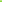 gdzie: „𝑊𝐺𝑛” jest mnożnikiem korygującym, do zastosowania w stosunku do szacunkowej umownej wartości pracy wykonanej w okresie „𝑛”; przy czym okresem tym jest okres 6 miesięcy, jeśli nie jest inaczej podany w Umowie; „𝑎” jest stałym współczynnikiem o wartości: 0,5 (50%) niepodlegającym korekcie;„𝑏” jest stałym współczynnikiem o wartości: 0,3 (30%) niepodlegającym korekcie;„𝑐” jest stałym współczynnikiem o wartości 0,20 (20%), niepodlegającymi korekcie;- symbole wskaźnika z indexem dolnym „𝑛” są narastającymi wskaźnikami kosztu bieżącego okresu (cenami porównawczymi dla okresu „𝑛”), publikowanymi przez Prezesa GUS w Dziedzinowej Bazie Wiedzy obowiązującymi w danym okresie rozliczeniowym;- symbole wskaźnika z indexem dolnym „𝑜” są wskaźnikami kosztu odniesienia (cenami odniesienia) na Datę Odniesienia, publikowanymi przez Prezesa.W przypadku, gdyby którykolwiek ze wskaźników, przestał być dostępny, zastosowanie znajdą inne, najbardziej zbliżone wskaźniki publikowane przez Prezesa Głównego Urzędu Statystycznego.Występując o wynagrodzenie, Wykonawca jest zobowiązany do uwzględnienia waloryzacji w oparciu 
o wartości wynikające z ostatnich dostępnych danych miesięcznych opublikowanych przez Prezesa Głównego Urzędu Statystycznego. Zamawiający dokona wypłaty wynagrodzenia w oparciu o tak ustaloną wartość. Strony dokonają korekty wypłaconej tymczasowej wartości waloryzacji w okresie rozliczeniowym następującym po miesiącu, w którym Prezes Głównego Urzędu Statystycznego opublikował wysokość wskaźników stanowiących podstawę waloryzacji.Łączna wartość korekt wynikająca z waloryzacji nie przekroczy (+/-) 20 % wynagrodzenia netto, o którym mowa w § 6 ust. 1 i ust. 2 Umowy. Przez łączną wartość korekt należy rozumieć wartość wzrostu lub spadku wynagrodzenia Wykonawcy wynikającą z waloryzacji. W zakresie, w jakim rekompensata za wzrost lub spadek kosztów nie jest objęta postanowieniami Umowy, będzie się uważało, że całkowite wynagrodzenie brutto uwzględnia wzrosty lub spadki kosztów. Przez łączną wartość korekt należy rozumieć wartość wzrostu lub spadku wynagrodzenia Wykonawcy wynikającą z waloryzacji. W umowach zawieranych pomiędzy Wykonawcą, a podwykonawcą, Wykonawca lub podwykonawca jest zobowiązany zawrzeć postanowienia przewidujące, iż w przypadku, gdy umowa o podwykonawstwo lub współpraca pomiędzy stronami przekracza lub przekroczy 12 miesięcy (np. w wyniku zawarcia aneksu lub kolejnej umowy z podwykonawcą), kwoty płatne podwykonawcy będą korygowane dla oddania wzrostów lub spadków cen/kosztów, na zasadach określonych w Umowie§ 12 (odpowiedzialność i siła wyższa)Wykonawca ponosi odpowiedzialność cywilną wobec Zamawiającego, jeśli wskutek jakiegokolwiek zawinionego działania lub czynu łamiącego postanowienia umowy, Zmawiający zostanie narażony na szkodę lub roszczenie osób trzecich. Wykonawca ponosi także odpowiedzialność za wszelkie szkody wyrządzone Zamawiającemu i osobom trzecim (co skutkuje roszczeniami tych osób wobec Zamawiającego) przy wykonywaniu niniejszej Umowy lub w związku z realizacją niniejszej Umowy. Wykonawca ponosi odpowiedzialność za wszelkie działania i zaniechania osób, którymi posługuje się przy wykonywaniu Przedmiotu Umowy, jak za swoje własne działania i zaniechania. Niezależnie od postanowień umowy Wykonawca może zwolnić się od odpowiedzialności z tytułu niewykonania lub nienależytego wykonania Przedmiotu Umowy, gdy niewykonanie lub nienależyte wykonanie jest następstwem zdarzenia siły wyższej. Wykonawca powinien zawiadomić Zamawiającego o zaistnieniu siły wyższej oraz jej przewidywanym wpływie na realizację Przedmiotu Umowy w najszybszym możliwym terminie. Wykonawca powinien przedstawić propozycję rozwiązań (w tym środków zaradczych), jakie powinny zostać zastosowane w związku z zaistnieniem siły wyższej. Zamawiający ustosunkowuje się niezwłocznie do stanowiska Wykonawcy, wskazanego w ust. 4 powyżej.§ 13 (Kary umowne)Wykonawca zapłaci Zamawiającemu następujące kary umowne:0,1% wynagrodzenia netto określonego w § 6 ust. 1 za naruszenie przez Wykonawcę postanowień wskazanych w § 2 ust. 6, 7, 8, w § 2 ust. 9, w § 2 ust. 10;10% wartości wynagrodzenia netto określonego w § 6 ust. 1, w razie odstąpienia od umowy przez którąkolwiek ze Stron, z przyczyn, za które ponosi odpowiedzialność Wykonawca;0,1% wartości wynagrodzenia netto określonego w § 6 ust. 1 za każdy dzień zwłoki w wykonaniu Przedmiotu Umowy w stosunku do terminów uzgodnionych przez Strony w harmonogramie po zawarciu umowy;W przypadku niezachowania ciągłości ubezpieczenia od odpowiedzialności cywilnej przez Wykonawcę, Zamawiający naliczy Wykonawcę karę umowną w wysokości 1000,00 zł, za każdy dzień braku posiadania polisy ubezpieczeniowej wymaganej zgodnie z zawartą umową.Strony ustalają, że maksymalna wysokość kar umownych, którą Zamawiający może naliczyć u dochodzić od Wykonawcy nie przekroczy 30% wynagrodzenia netto należnego Wykonawcy określonego w § 6 ust. 1 umowy.Zamawiającemu przysługuje prawo do dochodzenia odszkodowania przekraczającego określone w umowie kary umowne na zasadach ogólnych Kodeksu cywilnego.Zamawiający ma prawo do potrącenia kary umownej z wynagrodzenia Wykonawcy w każdym czasie na podstawie doręczonej Wykonawcy noty księgowej.§ 14 (Rozwiązanie umowy)Poza przypadkami określonymi w Kodeksie cywilnym, Zamawiający ma również prawo odstąpić od umowy w całości lub w części jedynie w przypadku:w przypadkach określonych w art. 456 ustawy Pzp, w trybie i ze skutkami tam wskazanymi;gdy łączna wysokość kar umownych osiągnie 30% łącznej wartości netto wynagrodzenia Wykonawcy;gdy Wykonawca opóźnia się z rozpoczęciem usług (zwłoka dłuższa niż 14 dni) lub z ich wykonywaniem tak dalece, że nie jest prawdopodobne by zdołał je ukończyć w umownym terminie;realizacji usług przez Wykonawcę w sposób wadliwy, niezgodnie z warunkami zawartej umowy;utraty przez Wykonawcę uprawnień koniecznych do wykonania Przedmiotu Umowy;innego rażącego naruszenia przez Wykonawcę przepisów prawa powszechnie obowiązujących 
lub istotnych postanowień umowy.Prawo odstąpienia od umowy Zamawiający może zrealizować w terminie 30 dni od powzięcia wiadomości o okolicznościach uzasadniających odstąpienie.W każdym przypadku odstąpienie od umowy powinno nastąpić w formie pisemnej pod rygorem nieważności. W każdym przypadku dowodem doręczenia pisma o odstąpieniu od umowy jest dowód nadania pisma przez Zamawiającego listem poleconym za dowodem doręczenia na adres wykonawcy wskazany w ofercie przetargowej. Skutek rozwiązania umowy następuje z chwilą doręczenia pisma odstąpienia od umowy przez Zamawiającego Wykonawcy.W terminie 7 dni od dnia odstąpienia od umowy, Wykonawca przy udziale Zamawiającego sporządzi szczegółowy protokół wykonanych usług według stanu na dzień odstąpienia od umowy, który po uzyskaniu akceptacji Zamawiającego stanowić będzie podstawę do wystawienia przez Wykonawcę faktury.W przypadku odstąpienia od umowy Zamawiający zapłaci Wykonawcy wynagrodzenie za usługi wykonane w ramach Przedmiotu Umowy według cen na dzień odstąpienia od umowy, pomniejszone o roszczenie Zamawiającego z tytułu kar umownych oraz inne roszczenia odszkodowawcze.W razie odstąpienia od Umowy z przyczyn leżących po stronie Wykonawcy, niezależnie od naliczenia kar umownych, Zamawiający ma prawo do zlecenia dokończenia Przedmiotu Umowy innemu wykonawcy, na koszt i ryzyko pierwotnego Wykonawcy. Uprawnienie Zamawiającego do ściągnięcia od Wykonawcy dodatkowych kosztów dokończenia wykonania Przedmiotu Umowy obejmuje w szczególności zwiększony, w stosunku do wynagrodzenia Wykonawcy koszt dokończenia Przedmiotu Umowy przez Zamawiającego lub innego wykonawcę oraz koszty zwłoki realizacji usług, na koszt i niebezpieczeństwo Wykonawcy, 
z którym Zamawiający odstąpił od Umowy. Zamawiający może dochodzić dodatkowych kosztów niezwłocznie po ustaleniu ich wysokości i przed ich rzeczywistą zapłatą nowemu wykonawcy.§ 15 (Dane osobowe)Dane osobowe reprezentantów Stron będą przetwarzane w celu wykonania umowy.Podstawą prawną przetwarzania danych osobowych jest art. 6 ust. 1 lit. c Rozporządzenia Parlamentu Europejskiego i Rady (UE) 2016/679 z dnia 27 kwietnia 2016 r. w sprawie ochrony osób fizycznych w związku z przetwarzaniem danych osobowych i w sprawie swobodnego przepływu takich danych oraz uchylenia dyrektywy 95/46/WE (ogólne rozporządzenie o ochronie danych), zwanego dalej RODO.W przypadku gdy dla wykonania obowiązków wynikających z niniejszej umowy, Wykonawca będzie zobowiązany do przekazania Zamawiającemu danych osobowych osób fizycznych uczestniczących w realizacji przedmiotu umowy, Wykonawca zobowiązany jest do pozyskania i przekazania tych danych zgodnie z przepisami RODO.Każda ze Stron oświadcza, że jest administratorem danych osobowych osób przeznaczonych do wykonania Umowy i zobowiązuje się udostępnić je Stronom umowy, wyłącznie w celu i w zakresie niezbędnym do jej realizacji, w tym dla zapewnienia sprawnej komunikacji pomiędzy Stronami.Dane, o których mowa w ust. 3, w zależności od rodzaju współpracy, mogą obejmować: imię i nazwisko pracownika, zakład pracy, stanowisko służbowe, służbowe dane kontaktowe (email, numer telefonu) oraz dane zawarte w dokumentach potwierdzających uprawnienia lub doświadczenie zawodowe.Każda ze Stron zobowiązuje się wypełnić tzw. obowiązek informacyjny administratora wobec ww. osób, których dane udostępnione zostały Stronom w celu wykonania Umowy, poprzez zapoznanie ich z informacjami, o których mowa w art. 13 RODO (tzw. ogólne rozporządzenie o ochronie danych).Wykonawca i Zamawiający deklarują niezwłoczne zawarcie stosownej umowy powierzenia przetwarzania danych osobowych w sytuacji, gdy zaistnieje taka konieczność w związku z realizacją przez Wykonawcę obowiązków określonych w Umowie.§16 [Klauzula w zakresie przeciwdziałaniu wspieraniu agresji na Ukrainę i czynności kontrolne]W związku z wejściem w życie ustawy z dnia 13.04.2022 r. o szczególnych rozwiązaniach w zakresie przeciwdziałania wspieraniu agresji na Ukrainę oraz służących ochronie bezpieczeństwa narodowego (Dz. U. z 2022 r. poz. 835), oraz brzmieniu art. 5 k Rozporządzenia Rady (UE) 2022/576 z dnia 08.04.2022 r. w sprawie zmiany rozporządzenia (UE) nr 833/2014 dotyczącego środków ograniczających w związku z działaniami Rosji destabilizującymi sytuację na Ukrainie (Dz. Urz. UE L/111/1), oświadczam, że:nie jestem Wykonawcą wymienionym w wykazach określonych w rozporządzeniu 765/2006 i rozporządzeniu 269/2014 albo wpisanym na listę na podstawie decyzji w sprawie wpisu na listę rozstrzygającej o zastosowaniu środka, o którym mowa w art. 1 pkt 3 ustawy z dnia 13.04.2022 r. o szczególnych rozwiązaniach w zakresie przeciwdziałania wspieraniu agresji na Ukrainę oraz służących ochronie bezpieczeństwa narodowego (Dz. U. z 2022 r. poz. 835);nie jestem Wykonawcą, którego beneficjentem rzeczywistym w rozumieniu ustawy z dnia 1 marca 2018 r. o przeciwdziałaniu praniu pieniędzy oraz finansowaniu terroryzmu (Dz. U. z 2022 r. poz. 593 i 655) jest osoba wymieniona w wykazach określonych w rozporządzeniu 765/2006 i rozporządzeniu 269/2014 albo wpisana na listę lub będąca takim beneficjentem rzeczywistym od dnia 24 lutego 2022 r., o ile została wpisana na listę na podstawie decyzji w sprawie wpisu na listę rozstrzygającej o zastosowaniu środka, o którym mowa w art. 1 pkt 3 ustawy z dnia 13.04.2022 r. o szczególnych rozwiązaniach w zakresie przeciwdziałania wspieraniu agresji na Ukrainę oraz służących ochronie bezpieczeństwa narodowego (Dz. U. z 2022 r. poz. 835);nie jestem Wykonawcą, którego jednostką dominującą w rozumieniu art. 3 ust. 1 pkt 37 ustawy z dnia 29 września 1994 r. o rachunkowości (Dz. U. z 2021 r. poz. 217, 2105 i 2106), jest podmiot wymieniony w wykazach określonych w rozporządzeniu 765/2006 i rozporządzeniu 269/2014 albo wpisany na listę lub będący taką jednostką dominującą od dnia 24 lutego 2022 r., o ile został wpisany na listę na podstawie decyzji w sprawie wpisu na listę rozstrzygającej o zastosowaniu środka, o którym mowa w art. 1 pkt 3 ustawy z dnia 13.04.2022 r. o szczególnych rozwiązaniach w zakresie przeciwdziałania wspieraniu agresji na Ukrainę oraz służących ochronie bezpieczeństwa narodowego (Dz. U. z 2022 r. poz. 835).Zamawiający wymaga, aby Przedmiot Umowy był realizowany zgodnie z art. 5k rozporządzenia Rady (UE) 833/2014 z dnia 31 lipca 2014 r. dotyczącego środków ograniczających w związku z działaniami Rosji destabilizującymi sytuację na Ukrainie (Dz.Urz.UE.L Nr 229, str. 1) w brzmieniu nadanym rozporządzeniem Rady (UE) 2022/576 z dnia 8 kwietnia 2022 r. w sprawie zmiany rozporządzenia (UE) nr 833/2014 dotyczącego środków ograniczających w związku z działaniami Rosji destabilizującymi sytuację na Ukrainie (Dz. Urz. UE nr L 111, str. 1), tym samym w trakcie realizacji Przedmiotu Umowy, Zamawiający uprawniony jest do wykonywania czynności kontrolnych wobec Wykonawcy odnośnie spełniania przez Wykonawcę wymogu wskazanego w ust. 1. Zamawiający uprawniony jest w szczególności do żądania:oświadczenia własnego Wykonawcy o braku podstaw do wykluczenia na ww. podstawie prawnej;odpisu lub informacji z KRS lub CEiDG;rocznych skonsolidowanych sprawozdań finansowych lub jego części;sprawozdania zarządu z działalności jednostki albo jego części (jeżeli dotyczy);informacji z Centralnego Rejestru Beneficjentów Rzeczywistych;informacji z wykazów określonych w rozporządzeniu 765/2006 i rozporządzenie 269/2014;informacji z listy rozstrzygającej o zastosowaniu środka, o którym mowa w art. 1 ust. 3 ustawy o szczególnych rozwiązaniach w zakresie przeciwdziałania wspieraniu agresji na Ukrainę oraz służących ochronie bezpieczeństwa narodowego (Dz.U. z 2022 r. poz. 835 ze zm.).Zamawiający może odstąpić od wezwania do złożenia dokumentów, o których mowa w ust. 2, jeżeli może je uzyskać za pomocą bezpłatnych i ogólnodostępnych baz danych, jednak w takim przypadku wystąpi do Wykonawcy o wskazanie adresów i sposobu dostępu do tych baz danych.Zamawiający uprawniony jest również do żądania wykazu podwykonawców, dostawców lub podmiotów, na których zdolności polega się w trakcie realizacji Przedmiotu Umowy wraz ze wskazaniem procentowego udziału tych podmiotów w wartości realizowanego Przedmiotu Umowy.W przypadku stwierdzenia naruszenia art. 5k ww. rozporządzenia w zakresie podwykonawców, dostawców lub podmiotów, na których zdolności polega się w trakcie realizacji zamówienia, Zamawiający zażąda w wyznaczonym przez siebie terminie zastąpienia tego podwykonawcy, dostawcy lub podmiotu, na którego zdolnościach Wykonawca polega pod rygorem odstąpienia od umowy z winy Wykonawcy.W trakcie realizacji Przedmiotu Umowy na każde wezwanie Zamawiającego w wyznaczonym w tym wezwaniu terminie, Wykonawca przedłoży Zamawiającemu dokumenty, o których mowa w ust. 2 i 4.§17 [Wymóg zatrudnienia na umowę o pracę]Zamawiający wymaga, aby zgodnie z art. 95 ust. 1 ustawy Pzp, osoby realizujące Przedmiot Umowy, jeżeli wykonanie czynności polegać ma na wykonywaniu pracy w sposób określony w art. 22 § 1 Kodeksu pracy, były zatrudniane na podstawie Umowy o pracę. Zamawiający wskazuje rodzaj czynności niezbędnych do realizacji Przedmiotu Umowy, których dotyczą wymagania zatrudnienia na podstawie Umowy o pracę przez Wykonawcę oraz podwykonawców dalszych podwykonawców i osób wykonujących czynności w trakcie realizacji Przedmiotu Umowy tj. wykonywanie prac fizycznych, rozumianych jako wykonywanie czynności wymagających ruchu oraz wysiłku, w tym związanych z posługiwaniem się określonymi narzędziami lub urządzeniami tj. kierowanie pojazdami i obsługa załadunku i rozładunku pojazdów.Wykonawca lub podwykonawca oraz dalszy podwykonawca najpóźniej w dniu zawarcia Umowy przedstawi Zamawiającemu oświadczenie o zatrudnieniu na podstawie Umowy o pracę osób wykonujących czynności w zakresie realizacji Przedmiotu Umowy wraz z wykazem osób zatrudnionych na podstawie Umowy o pracę, ze wskazaniem imienia i nazwiska danej osoby oraz wymiaru czasu pracy (pełen etat/część etatu). Osoby te muszą brać udział w realizacji przedmiotu Umowy. Wykonawca lub podwykonawca zobowiązany jest do bieżącej aktualizacji ww. wykazu. Wykonawca przedstawia Zamawiającemu zaktualizowany wykaz niezwłocznie, nie później niż w kolejnym dniu roboczym po zmianie osób ujętych w wykazie. Na zasadach określonych w niniejszym punkcie Wykonawca przedstawia Zamawiającemu wykazy dotyczące podwykonawców i dalszych podwykonawców.Każdorazowo na żądanie Zamawiającego, w terminie wskazanym przez Zamawiającego nie krótszym niż 
3 dni robocze, Wykonawca i podwykonawca zobowiązują się przedłożyć Zamawiającemu do wglądu kopie umów o pracę zawartych przez Wykonawcę oraz podwykonawców z osobami wykonującymi wskazane przez Zamawiającego czynności w zakresie realizacji Przedmiotu Umowy. Kopia Umowy/umów powinna zostać zanonimizowana w sposób zapewniający ochronę danych osobowych pracowników. Informacje takie jak: data zawarcia Umowy, rodzaj Umowy o pracę i wymiar etatu powinny być możliwe do zidentyfikowania.Nieprzedłożenie przez Wykonawcę i podwykonawcę, na wezwanie Zamawiającego, aktualizacji wykazu osób zatrudnionych oraz kopii zanonimizowanych umów zawartych przez Wykonawcę oraz podwykonawców z osobami wykonującymi czynności określone przez Zamawiającego w terminie wskazanym przez Zamawiającego będzie traktowane jako niewypełnienie obowiązku zatrudnienia osób na podstawie Umowy o pracę. Z tego tytułu wykonawcy zostanie naliczona kara umowna w wysokości 1.000,00 zł.Z tytułu niespełnienia przez Wykonawcę lub podwykonawcę wymogu zatrudnienia na podstawie Umowy 
o pracę osób wykonujących wskazane w ust. 1 czynności, Zamawiający przewiduje sankcję w postaci obowiązku zapłaty przez Wykonawcę kary umownej w wysokości 5.000,00 zł. Niezłożenie przez Wykonawcę w wyznaczonym przez Zamawiającego terminie żądanych przez Zamawiającego dowodów w celu potwierdzenia spełnienia przez Wykonawcę lub podwykonawcę wymogu zatrudnienia na podstawie Umowy o pracę traktowane będzie jako niespełnienie przez Wykonawcę lub podwykonawcę wymogu zatrudnienia na podstawie Umowy o pracę osób wykonujących wskazane w ust. 1 czynności. W trakcie realizacji Przedmiotu Umowy Zamawiający uprawniony jest do wykonywania czynności kontrolnych wobec Wykonawcy odnośnie do spełniania przez Wykonawcę lub podwykonawcę wymogu zatrudnienia na podstawie umowy o pracę osób wykonujących czynności. Zamawiający uprawniony jest w szczególności do: żądania oświadczeń i dokumentów w zakresie potwierdzenia spełniania wymogów stawianych w Umowie i dokonywania ich oceny,żądania wyjaśnień w przypadku wątpliwości w zakresie potwierdzenia spełniania wymogów Umowy w zakresie zatrudnienia na podstawie umowy o pracę,przeprowadzania kontroli w miejscu realizacji usług. Zamawiającego w wyznaczonym w tym wezwaniu terminie Wykonawca przedłoży Zamawiającemu dowody w celu potwierdzenia spełnienia wymogu zatrudnienia na podstawie umowy o pracę przez Wykonawcę lub podwykonawcę osób wykonujących czynności wskazane w ust. 1 w trakcie realizacji Przedmiotu Umowy. Dowodami mogą być:oświadczenie pracownika dotyczące zatrudnienia na podstawie umowy o pracę, oświadczenie Wykonawcy lub podwykonawcy o zatrudnieniu pracownika na podstawie umowy o pracę osób wykonujących czynności, których dotyczy wezwanie Zamawiającego. Oświadczenie to powinno zawierać w szczególności: dokładne określenie podmiotu składającego oświadczenie, datę złożenia oświadczenia, wskazanie, że objęte wezwaniem czynności wykonują osoby zatrudnione na podstawie umowy o pracę wraz ze wskazaniem liczby tych osób, imion i nazwisk tych osób, rodzaju umowy o pracę i wymiaru etatu, a także dat zawarcia umów o pracę. Wykonawca ma obowiązek przedłożyć Zamawiającemu oświadczenie w terminie do 7 dni kalendarzowych od dnia otrzymania wezwania podpisanego przez osoby uprawnione do złożenia oświadczenia w imieniu Wykonawcy lub podwykonawcy;poświadczoną za zgodność z oryginałem odpowiednio przez Wykonawcę lub podwykonawcę kopię umowy/umów o pracę osób wykonujących w trakcie realizacji zamówienia czynności, których dotyczy oświadczenie pracownika, Wykonawcy lub podwykonawcy. Kopia umowy/umów powinna zawierać imię i nazwisko pracownika, datę zawarcia umowy, rodzaj umowy o pracę oraz wymiar etatu (pozostałe dane powinny zostać zanonimizowane w sposób zapewniający ochronę danych osobowych pracowników, zgodnie z obowiązującymi przepisami o ochronie danych osobowych (tj. w szczególności bez adresów, nr PESEL pracowników). Informacje takie jak: imię i nazwisko pracownika, data zawarcia umowy, rodzaj umowy o pracę i wymiar etatu powinny być możliwe do zidentyfikowania. Wykonawca ma obowiązek przedłożyć dokumenty w terminie 7 dni kalendarzowych od dnia otrzymania wezwania Zamawiającego,zaświadczenie właściwego oddziału ZUS, potwierdzające opłacanie przez Wykonawcę lub podwykonawcę składek na ubezpieczenia społeczne i zdrowotne z tytułu zatrudnienia na podstawie umów o pracę za ostatni okres rozliczeniowy (wraz z informacją o liczbie odprowadzonych składek); Wykonawca ma obowiązek przedłożyć zaświadczenie w terminie 21 dni kalendarzowych od dnia otrzymania wezwania Zamawiającego,poświadczoną za zgodność z oryginałem odpowiednio przez Wykonawcę lub podwykonawcę kopię dowodu potwierdzającego zgłoszenie pracownika przez pracodawcę do ubezpieczeń, zanonimizowaną w sposób zapewniający ochronę danych osobowych pracowników, zgodnie z obowiązującymi przepisami o ochronie danych osobowych, z wyłączeniem imienia i nazwiska, które nie podlega anonimizacji. Wykonawca ma obowiązek przedłożyć zgłoszenie w terminie 7 dni kalendarzowych od dnia otrzymania wezwania Zamawiającego.Niezłożenie przez Wykonawcę w wyznaczonym przez Zamawiającego terminie żądanych przez Zamawiającego dowodów w celu potwierdzenia spełnienia przez Wykonawcę lub podwykonawcę wymogu zatrudnienia na podstawie umowy o pracę traktowane będzie jako niespełnienie przez Wykonawcę lub podwykonawcę wymogu zatrudnienia na podstawie umowy o pracę osób. W przypadku uzasadnionych wątpliwości co do przestrzegania prawa pracy przez Wykonawcę lub podwykonawcę, Zamawiający może zwrócić się o przeprowadzenie kontroli przez Państwową Inspekcję Pracy.§18 [Zabezpieczenie należytego wykonania umowy]Wykonawca wniósł zabezpieczenie należytego wykonania Umowa w wysokości 1% wynagrodzenia Umownego brutto należnego tytułem realizacji przedmiotu Umowa tj. ……………………………..……. zł Zabezpieczenie zostało wniesione w formie: ……………………….…………………………. Zabezpieczenie należytego wykonania Umowa zostanie zwrócone Wykonawcy w trybie i terminie wynikającym z art. 453 ust. 1 ustawy PZP. Za dzień wykonania zamówienia i uznania za należycie wykonane przyjmuje się termin zaakceptowania przez Zamawiającego Protokołu wykonania Usług, podpisanego przez Zamawiającego po zaakceptowaniu ostatniego protokołu odbioru oraz uznaniu braku roszczeń z tytułu naliczonych kar umownych. § 19 (Postanowienia końcowe)W sprawach nieuregulowanych umową mają zastosowanie przepisy Kodeksu Cywilnego oraz ustawy Prawo zamówień publicznych.Wszelkie zmiany niniejszej umowy wymagają zachowania formy pisemnej pod rygorem nieważności.Umowę sporządzono w czterech jednobrzmiących egzemplarzach, trzy egzemplarze dla Zamawiającego, jeden dla Wykonawcy.Strony oświadczają, że ewentualne spory powstałe na tle realizacji postanowień umowy rozstrzygane będą przez sąd właściwy dla siedziby Zamawiającego.Strony zobowiązują się informować o każdej zmianie swojego adresu w terminie 2 dni od jej dokonania, listem poleconym na adres drugiej Strony. W przypadku niedopełnienia tego obowiązku pismo wysłane na dotychczasowy adres Strony uważa się za doręczone.Załączniki do umowy stanowią jej integralną część.Załączniki:Załącznik nr 1 – Opis przedmiotu zamówieniaWYKONAWCA	ZAMAWIAJĄCY